                                      ECBF SAISON 2018/2019                                                                        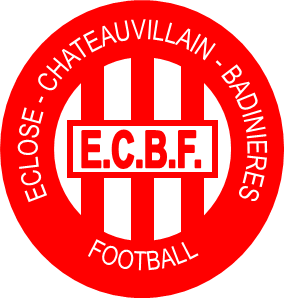       ORGANIGRAMME SPORTIF.   PLANNING DES ENTRAINEMENTS(Jusqu’à la fin décembre 2018)Sur 2 Sites CHATEAUVILAIN,  St ANNE  (en attente d’ECLOSE)Catégories, Jours,  heures,  lieu d’entrainement et effectif + DATE DE REPRISEU6/U7    	mercredi de 15h30 à 17h à Chateauvilain          effectif = ±8	REPRISE LE MERCREDI 05/09U8/U9      	mercredi de 15h30 à 17h à Chateauvilain          effectif = ±8	REPRISE LE MERCREDI 05/09U10/U11  	mardi de 18h à 19h30 à Chateauvilain         	effectif = ±15	REPRISE LE MARDI 04/09U12/U13 	mercredi de 17h à 19h à Chateauvilain     	effectif = ±15	REPRISE LE MERCREDI 05/09U14/U15  	mardi  jeudi de 18h45 à 20h15  St Anne   	effectif = ±15	REPRISE LE MARDI 21/08U16/U17  	lundi  vendredi de 19h à 20h30. St Anne    	 effectif = ±20	REPRISE LE VENDREDI 24/08U18/U19  	mercredi  vendredi de 19h15 à 21h. Chateauvilain    effectif = ±13     REPRISE LE LUNDI 13/08En commun  Le mercredi U19/Seniors (voir certain vendredi)SENIORS  	mercredi  vendredi de 19h15 à 21h. Chateauvilain    effectif = ±33    REPRISE LE LUNDI 13/08Besoins :De confirmer et de rajouter 2 assistants U6 à U9 voir un parent en septembre.De trouver 1 assistant supplémentaire en U17 et 1 en U19 et Seniors (1 pour les deux si non joueurs).Fréderic BRON (Tél : 06 27 83 35 02) Coordinateur  FOOT à 5 et à 8Fréderic BRON (Tél : 06 27 83 35 02) Coordinateur  FOOT à 5 et à 8Fréderic BRON (Tél : 06 27 83 35 02) Coordinateur  FOOT à 5 et à 8Thomas FAURE       (Tél : 06 67 81 90 49)Conseil,  Appui technique et Renfort.Thomas FAURE       (Tél : 06 67 81 90 49)Conseil,  Appui technique et Renfort.Thomas FAURE       (Tél : 06 67 81 90 49)Conseil,  Appui technique et Renfort.Bertrand SAFFER (Tél : 06 24 66 12 86)     Responsable Sportif Coordinateur  FOOT à 11Bertrand SAFFER (Tél : 06 24 66 12 86)     Responsable Sportif Coordinateur  FOOT à 11Bertrand SAFFER (Tél : 06 24 66 12 86)     Responsable Sportif Coordinateur  FOOT à 11FOOT à 5  FOOT à 8FOOT à 5  FOOT à 8FOOT à 5  FOOT à 8FOOT A 11FOOT A 11FOOT A 11RESPONSABLERESPONSABLEASSISTANTASSISTANTRESPONSABLERESPONSABLEASSISTANTASSISTANT             U6/U7      Né en 2012/2013       Fréderic BRONT : 06 27 83 35 02             U6/U7      Né en 2012/2013       Fréderic BRONT : 06 27 83 35 02Alexis DURAND*?Théo PIOLAT ? (U17)+1 (U16, U17, U18 U19)+ un parentAlexis DURAND*?Théo PIOLAT ? (U17)+1 (U16, U17, U18 U19)+ un parent         U14/U15        Né en 2004/2005     Pierre SARTIER*T : 07 50 89 78 65         U14/U15        Né en 2004/2005     Pierre SARTIER*T : 07 50 89 78 65Rahyan OUAGHLANIT : 06 68 43 93 12Quentin PORCHERT : 06 71 54 76 05       Kias MOHAND T : 06 26 68 43 34Rahyan OUAGHLANIT : 06 68 43 93 12Quentin PORCHERT : 06 71 54 76 05       Kias MOHAND T : 06 26 68 43 34              U8/U9         Né en 2010/2011 Benjamin BENEDETTIT : 06 20 89 70 78              U8/U9         Né en 2010/2011 Benjamin BENEDETTIT : 06 20 89 70 78Amandine BERTHIER*?Florent JANIN (U18)+1  (U16, U17, U18 U19)+ un parentAmandine BERTHIER*?Florent JANIN (U18)+1  (U16, U17, U18 U19)+ un parent           U16/U17          Né en 2002/2003    Clément GONIN*?T : 06 77 51 13 98           U16/U17          Né en 2002/2003    Clément GONIN*?T : 06 77 51 13 98Thomas FAURE T : 06 67 81 90 49Armando FAUSTINO T : 06 68 80 78 89Thomas FAURE T : 06 67 81 90 49Armando FAUSTINO T : 06 68 80 78 89             U10/U11        Né en 2008/2009     Florian DOUCELIN*T : 06 10 85 75 67             U10/U11        Né en 2008/2009     Florian DOUCELIN*T : 06 10 85 75 67Florian THOMAS*(U19)T : 06 89 46 63 43Olivier CAYLA  T : 06 43 65 06 30      Brian BETTENS (u18)Florian THOMAS*(U19)T : 06 89 46 63 43Olivier CAYLA  T : 06 43 65 06 30      Brian BETTENS (u18)           U18/U19        Né en 2000/2001Steven MUETT : 06 47 00 72 19           U18/U19        Né en 2000/2001Steven MUETT : 06 47 00 72 19 Bertrand SAFFER? Bertrand SAFFER?           U12/U13      Né en 2006/2007  Christophe BESSETT : 06 45 70 45 75           U12/U13      Né en 2006/2007  Christophe BESSETT : 06 45 70 45 75    Raphael GIRARD   T : 06 35 34 52 17Alex SPILIADIS   T : 06 95 69 52 17    Raphael GIRARD   T : 06 35 34 52 17Alex SPILIADIS   T : 06 95 69 52 17SENIORS 1        Bertrand SAFFERT : 06 24 66 12 86SENIORS 1        Bertrand SAFFERT : 06 24 66 12 86Steven MUETJérôme MUET ?T : 06 22 58 72 82                 ?Steven MUETJérôme MUET ?T : 06 22 58 72 82                 ?       Gardien de ButCyril DENUNCQ T : 06 34 32 97 14        Gardien de ButCyril DENUNCQ T : 06 34 32 97 14 A confirmer MAIS NORMALEMENT OKA confirmer MAIS NORMALEMENT OK          SENIORS 2Laurent BELLETT : 06 86 88 68 73          SENIORS 2Laurent BELLETT : 06 86 88 68 73Mickael BRONThomas FAUREMickael BRONThomas FAURE